NEMŠKA BRALNA ZNAČKA 2020/21EPI LESEPREIStekmovanje: MAREC ali APRIL 2021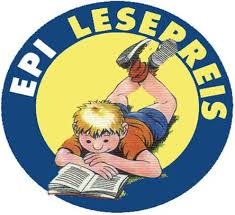 razredNASLOV 8. razredAlarm,die Ritteer kommenSpuk im Schloβ9. razredBer in BerlinDie Piratenbande